Entering Group EnrollmentsEntering Group EnrollmentsBefore You StartGather the program information and the member and volunteer distribution numbers for each of the categories included in the group enrollment.The Group Enrollment should only be entered one time for the duration of the program, even if the program is offered over a period of time.Before You StartGather the program information and the member and volunteer distribution numbers for each of the categories included in the group enrollment.The Group Enrollment should only be entered one time for the duration of the program, even if the program is offered over a period of time.StepsClick on Group Enrollments in the navigation pane.Click the blue Add Group Enrollment button.Screenshots(Screen appearance may vary per state)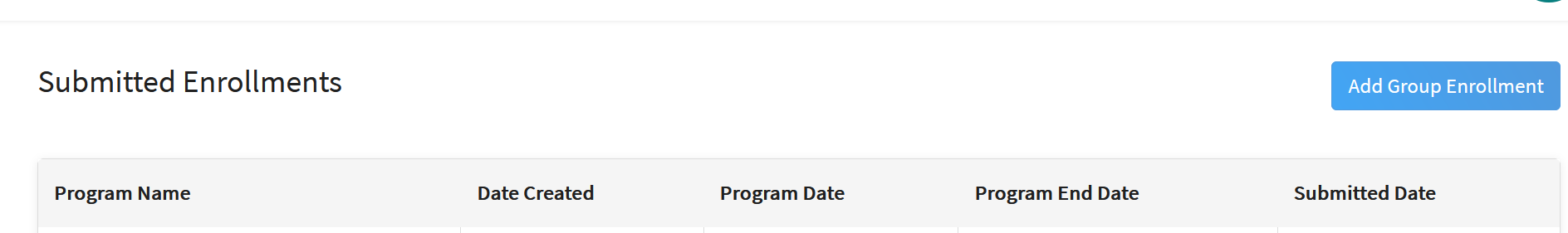 Complete each of the Program fields with the information specific to the group enrollment. Some fields are required.Program NameDescriptionStart DateEnd Date4-H YearDelivery ModePresenterLocationNumber of HoursNumber of Youth from military families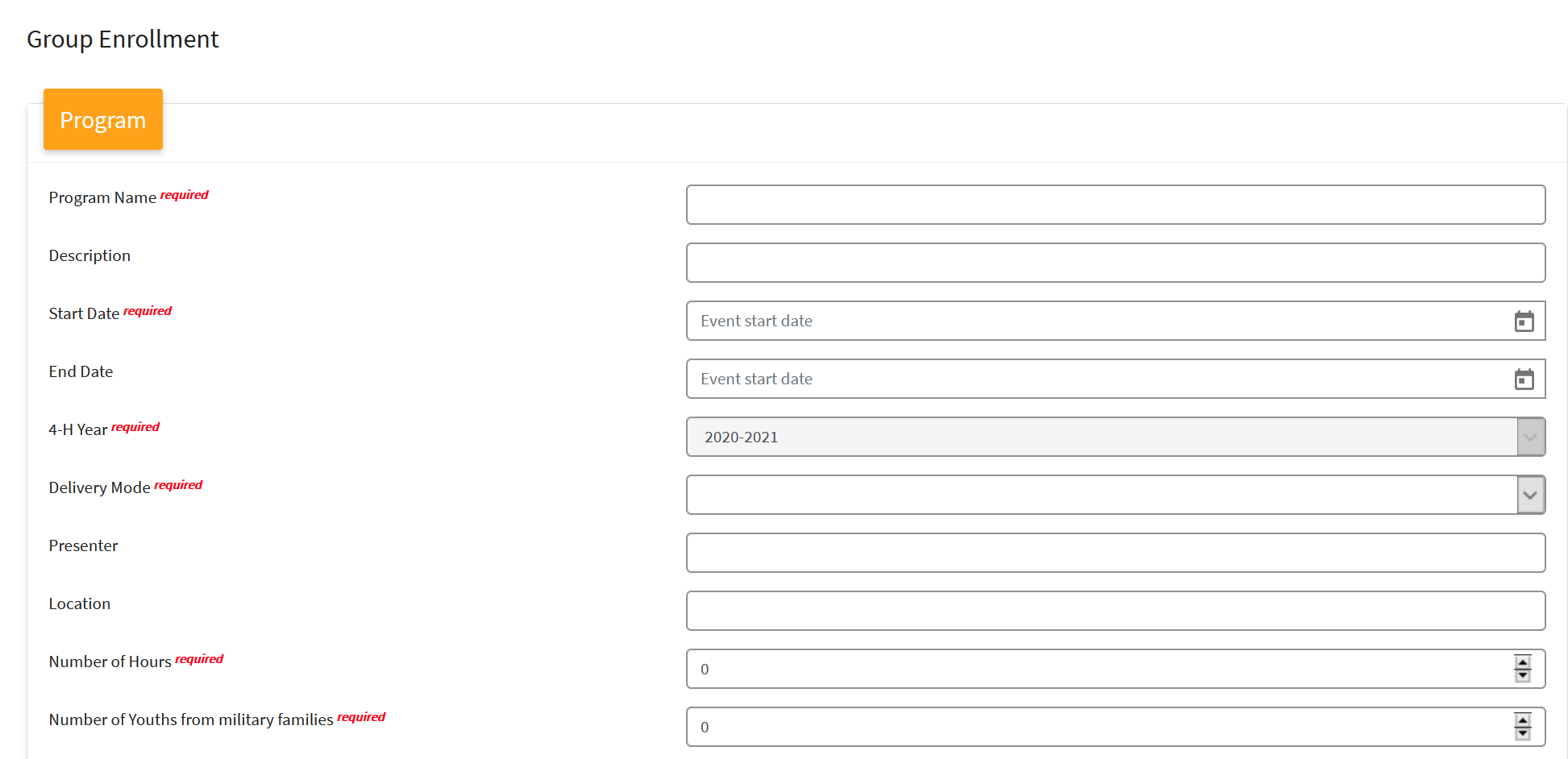 Select the Project area from the drop-down menu and click Add Project. Repeat for each project in the program.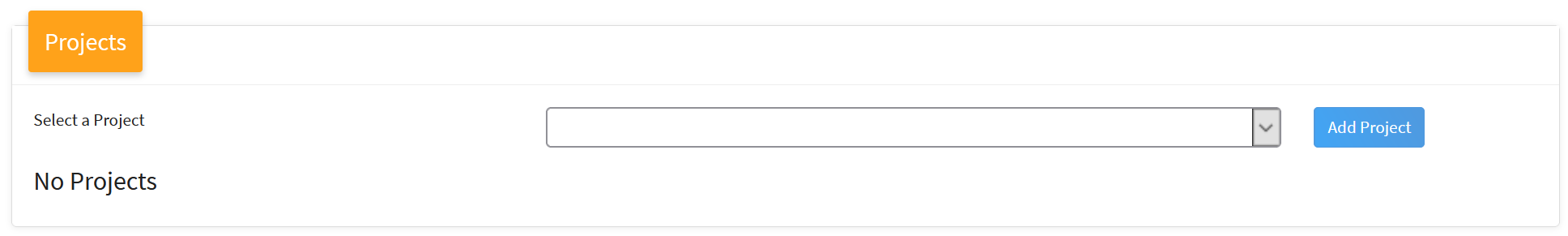 Complete the Gender Distribution fields. This includes the county of total males and females, and the number of duplicated members (enrolled members) for both males and females.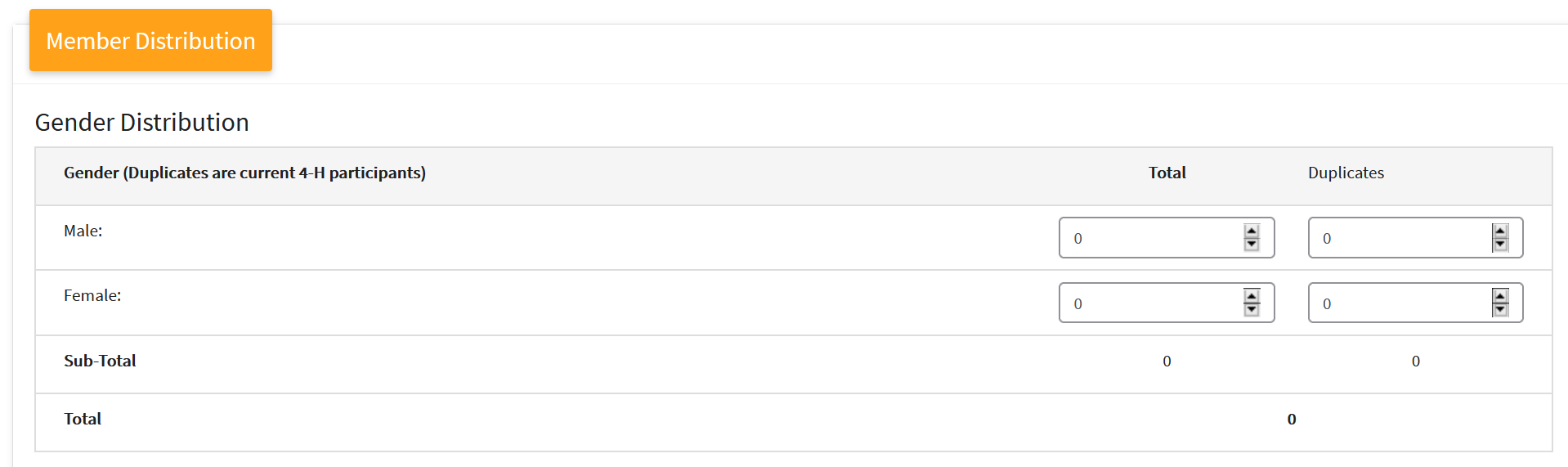 Complete the Racial Distribution fields for the non-duplicates. This includes the count of each racial group according to their ethnicity (Hispanic or Non-Hispanic). This total must match the total of non-duplicated participants from the first section.White onlyBlack or African American OnlyAmerican Indian or Alaska Native OnlyAsian OnlyNative Hawaiian/Pacific Islander OnlyBalance (other combinations)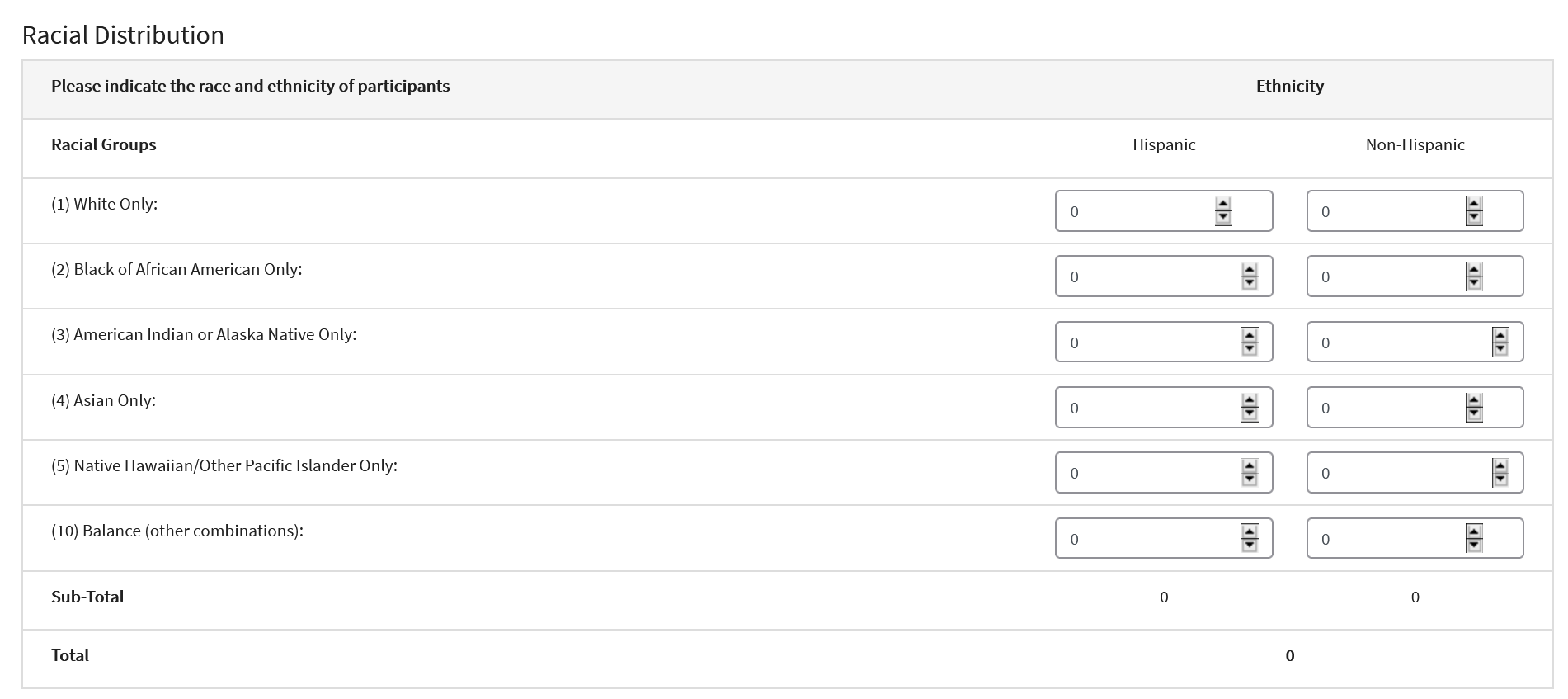 Complete the Residence Distribution for the non-duplicate participants. This includes:FarmRural (under 10,000)Town (10,000 – 50,000)Suburb of Cities (less than 50,000)Central Cities (Greater than 50,000)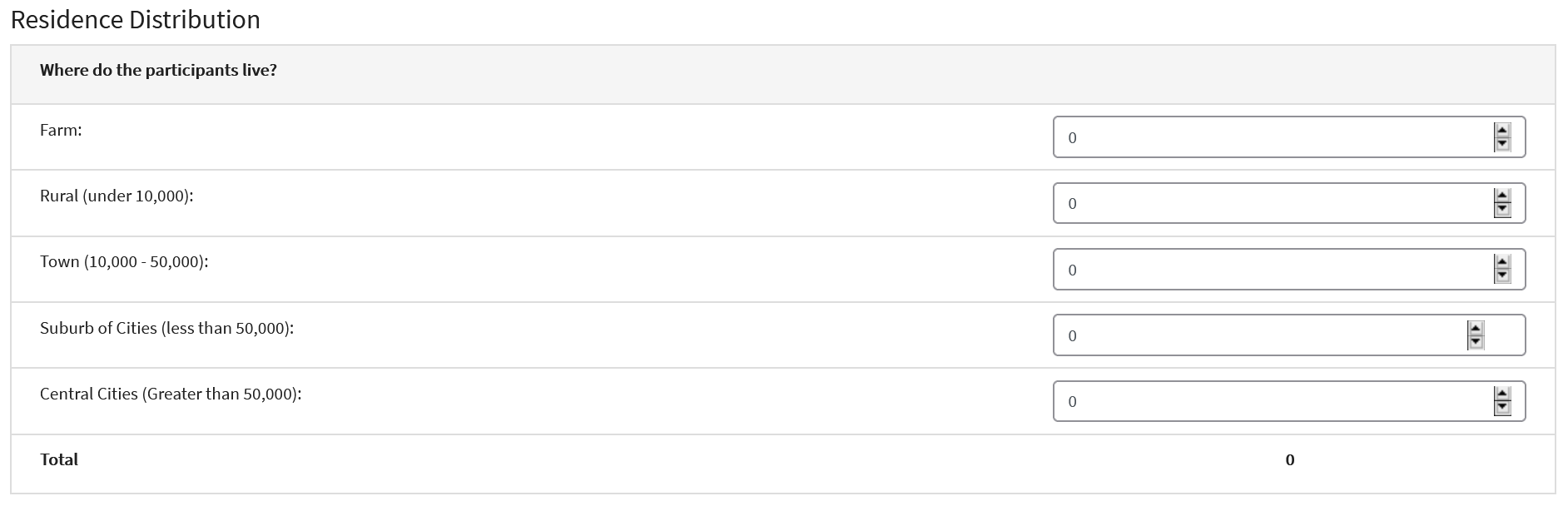 Complete the Grade Distribution fields for the non-duplicate participants.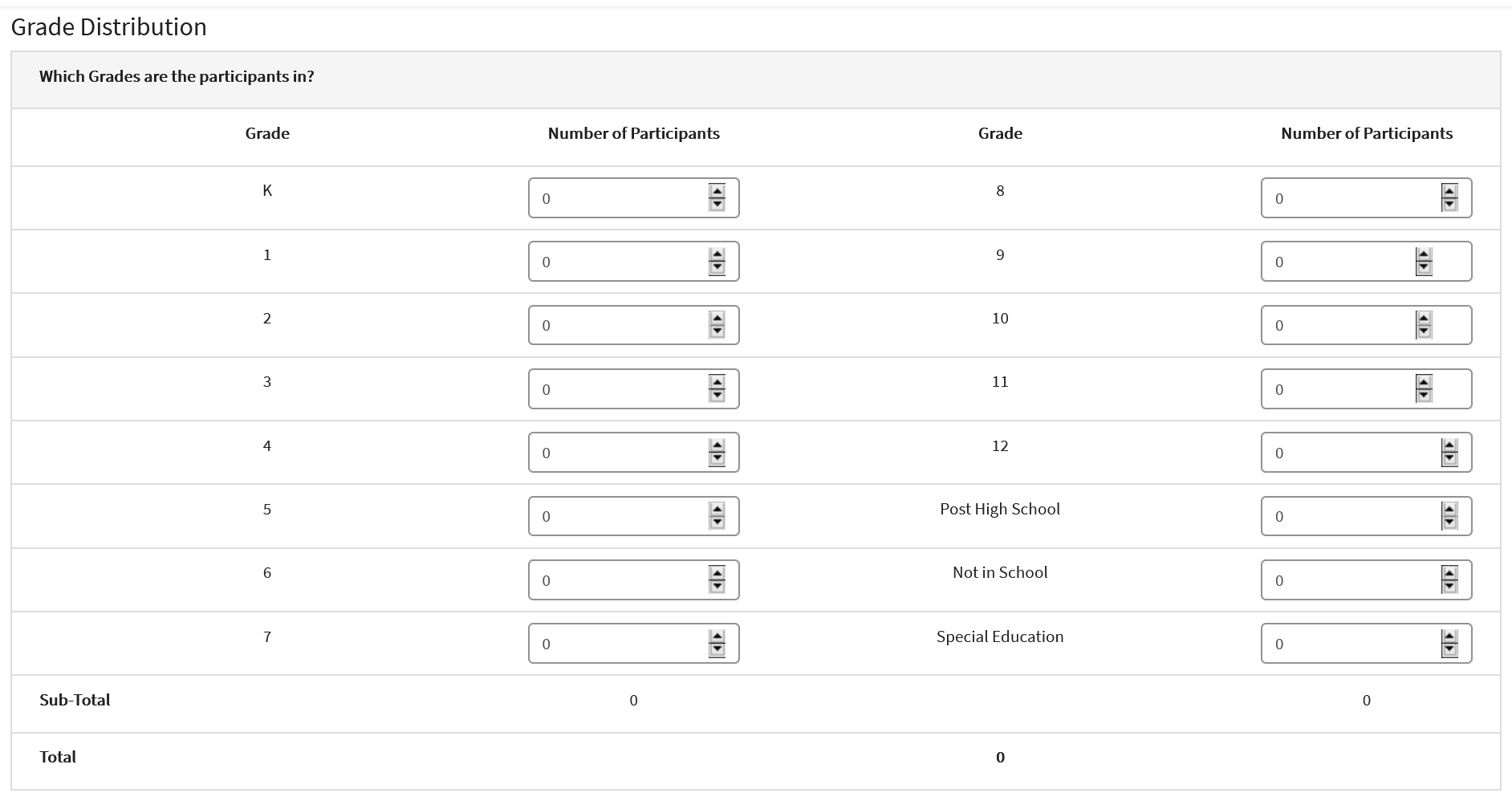 Complete the Racial Distribution of Volunteers.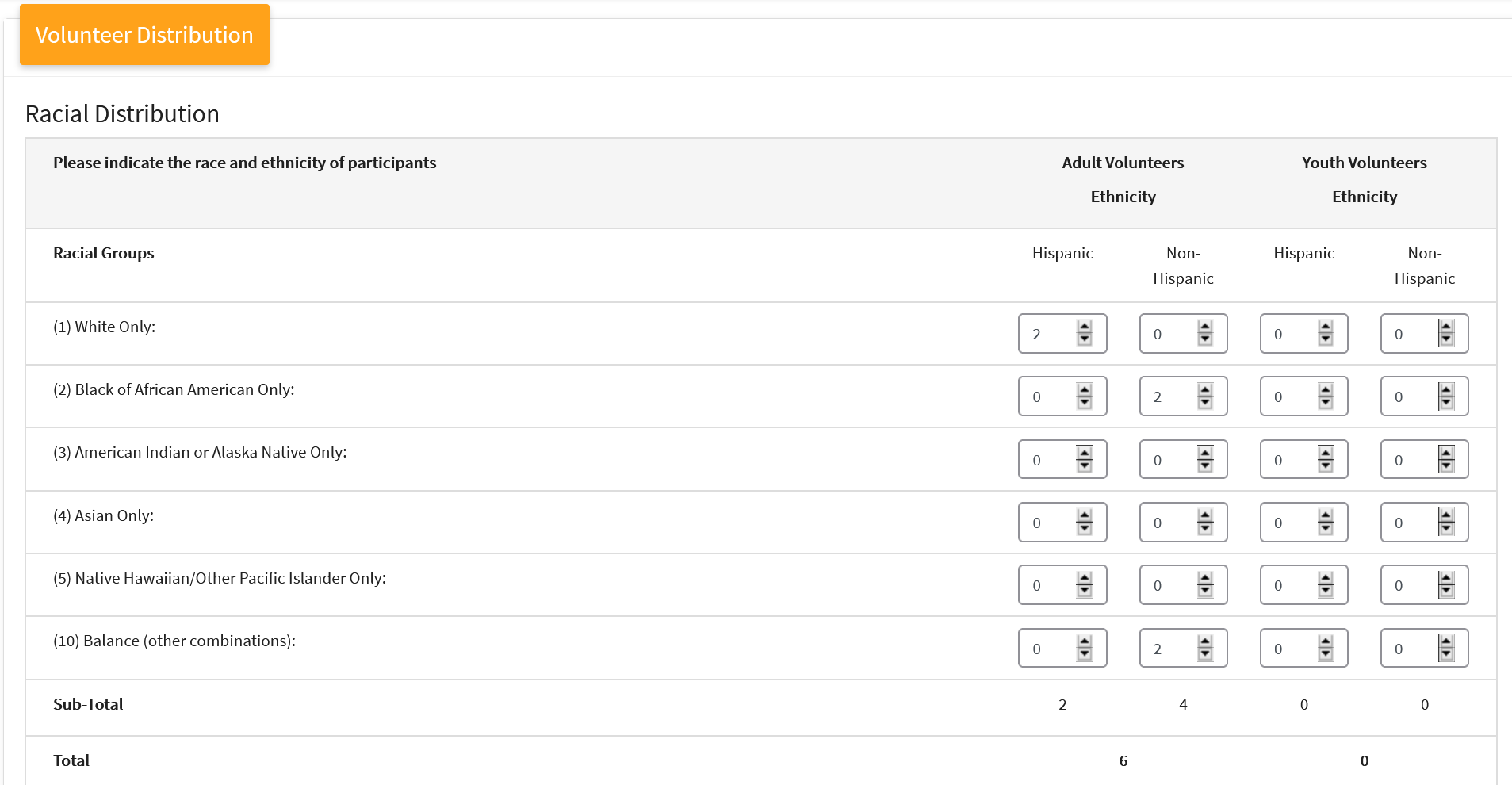 Complete the Adult Classification Distribution fields. This is the distribution of adult volunteers for this program.Direct (as defined by your institution)Indirect (as defined by your institution)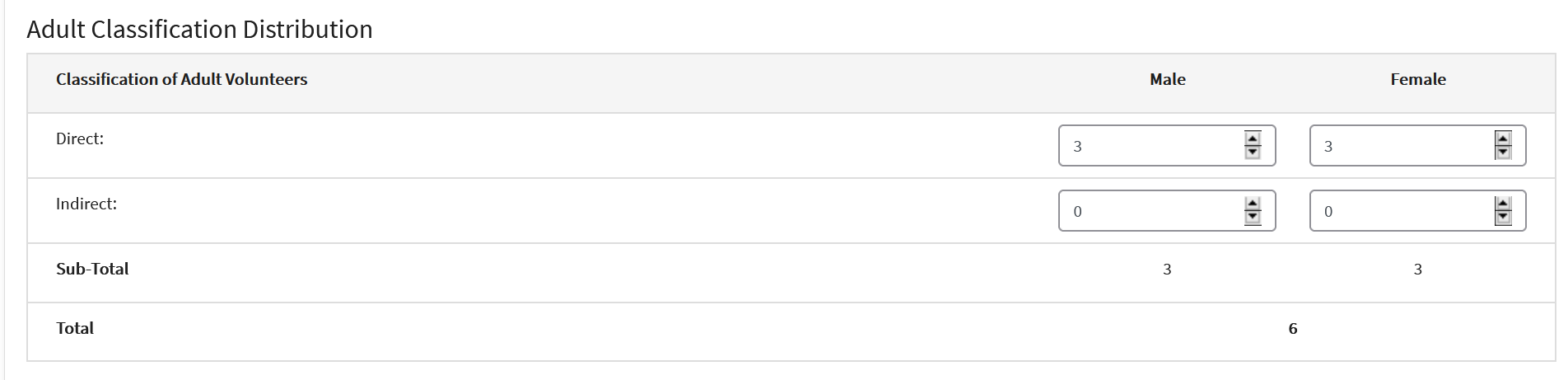 Complete the Youth Classification Distribution fields. This is the distribution of youth volunteers for this program.Direct (as defined by your institution)Indirect (as defined by your institution)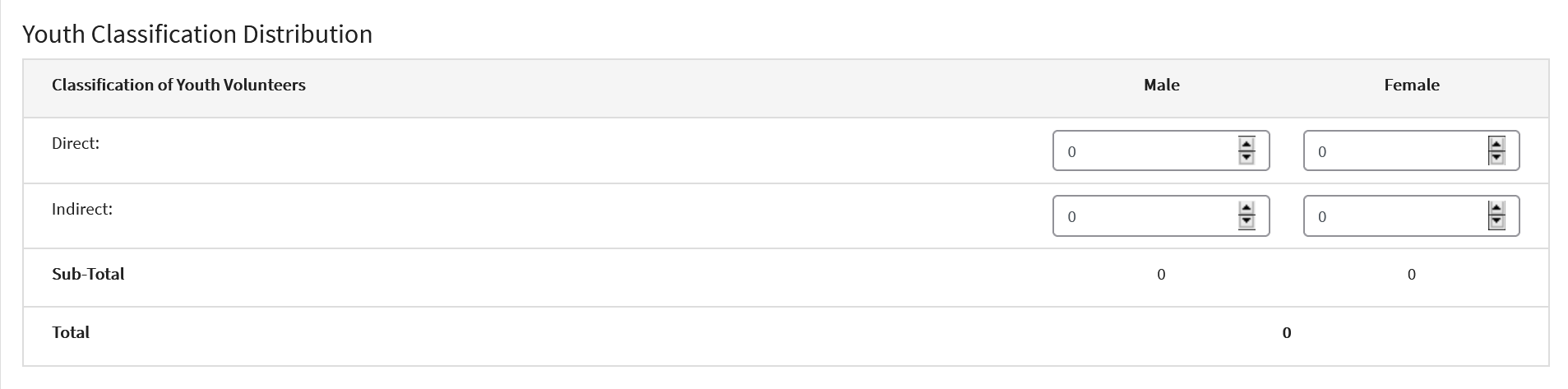 Complete the Training Distribution fields. These are the new Volunteers Trained Through 4-H.Leadership (as defined by your institution)Parenting (as defined by your institution)Other (as defined by your institution)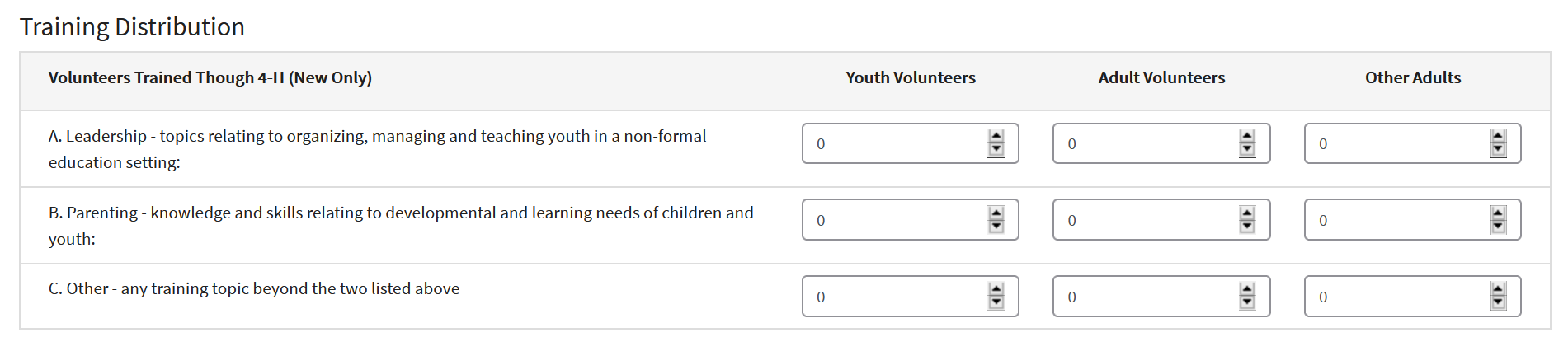 Check the box to submit the form.Click Save.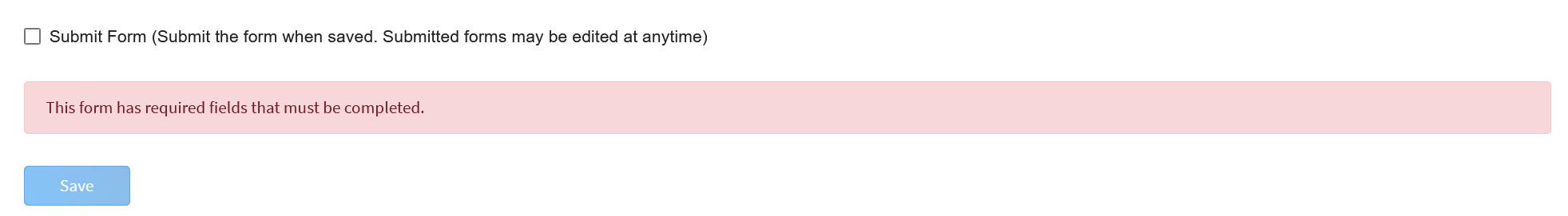 TipsThe member distribution totals must match for each category. Duplicates (current 4-H members) are removed from the Male and Female totals. TipsThe member distribution totals must match for each category. Duplicates (current 4-H members) are removed from the Male and Female totals. 